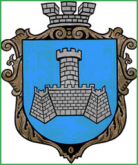 УКРАЇНАХМІЛЬНИЦЬКА МІСЬКА РАДАВІННИЦЬКОЇ ОБЛАСТІ                       виконавчий комітетРІШЕННЯ         Від  ___________2017 р.                                                       №_________Про встановлення режимуроботи об’єкту підприємництвау сфері торгівлі ФОП Кириченко В.О.Розглянувши заяву ФОП Кириченко В.О. від 15.09.2017р. щодо встановлення режиму роботи для магазину «Продукти», керуючись рішенням виконавчого комітету Хмільницької міської ради від 30.08.2011р. № 601 «Про затвердження Положення про порядок встановлення режиму роботи об’єктів торгівлі та сфери послуг на території м. Хмільника», ст.30, 59 Закону України “Про місцеве самоврядування в Україні”, виконавчий комітет міської ради В И Р І Ш И В :Встановити, за погодженням з власником (ФОП Кириченко В.О., м. Хмільник, провулок Пирогова, буд. 7,), режим роботи для магазину «Продукти», який знаходиться по вул. Столярчука 56а  /додається/.Вказати ФОП Кириченку В.О. про необхідність дотримуватись:- встановленого режиму роботи;- Правил роздрібної торгівлі продовольчими товарами, затверджених наказом Міністерства економіки та з питань європейської інтеграції України від 11.07.2003р. №185;- Правил благоустрою території міста Хмільника, затверджених рішенням 45 сесії Хмільницької міської ради 5 скликання від 26.02.2009р. №491.Контроль за виконанням цього рішення покласти на заступника міського голови з питань діяльності виконавчих органів, згідно розподілу обов’язків.                         Міський голова                                                          С.Б. РедчикДодаток до рішення виконкому міської ради № ___ від _______2017 р.Режим  роботиоб’єкта підприємництва у сфері торгівлі, розташованого на території м. ХмільникаКеруючий справами виконавчогокомітету міської ради							С.П. МаташНазва підприємстваАдреса розташуванняПрізвище, ім’я тапо-батькові керівникаРежимРоботиМагазин «Продукти»вул. Столярчука, 56аФОП Кириченко Віталій Олександрович                   08.30-20.00Без перервиБез вихідних